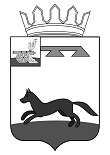 АДМИНИСТРАЦИЯ   МУНИЦИПАЛЬНОГООБРАЗОВАНИЯ«ХИСЛАВИЧСКИЙРАЙОН»СМОЛЕНСКОЙОБЛАСТИП О С Т А Н О В Л Е Н И ЕПРОЕКТ От 24 января 2020 г. О внесении изменений в муниципальную программу «Разработка проектов генеральных планов и правил землепользования и застройки  сельских поселений муниципального образования «Хиславичскийрайон»  Смоленской области» Администрация муниципального образования «Хиславичский район» Смоленской области п о с т а н о в л я е т:Внести вмуниципальную программу «Разработка проектов генеральных планов и правил землепользования и застройки  сельских поселений муниципального образования «Хиславичскийрайон»  Смоленской области», утвержденную постановлением Администрации муниципального образования «Хиславичский район» Смоленской области от 26.10.2016 № 403(в ред. Постановления Администрации муниципального образования «Хиславичский район» Смоленской области № 523 от 29.12.2016, № 647 от 28.12.2017, № 629 от 16.11.2018, № 703 от 17.12.2018, № 185 от 24.05.2019) следующие изменения:1) в Паспорте программы: - цифру «922,2» заменить цифрой «1322,2»;- цифру «35,85» заменить цифрой «55,85»;- цифру «886,35» заменить цифрой «1266,35»;- слова «-в 2020 году –0,0тыс. рублей, из них за счет средств местного бюджета –0,0 тыс. руб., областного бюджета – 0,0 тыс. руб.;» заменить словами «-в 2020 году –400,0тыс. рублей, из них за счет средств местного бюджета –20,0 тыс. руб., областного бюджета – 380,0 тыс. руб.;».2)в разделе 4 Паспорта программы: - цифру «922,2» заменить цифрой «1322,2»;- цифру «35,85» заменить цифрой «55,85»;- цифру «886,35» заменить цифрой «1266,35»;- слова «-в 2020 году –0,0тыс. рублей, из них за счет средств местного бюджета –0,0 тыс. руб., областного бюджета – 0,0 тыс. руб.;» заменить словами «-в 2020 году –400,0тыс. рублей, из них за счет средств местного бюджета –20,0 тыс. руб., областного бюджета – 380,0 тыс. руб.;».3) приложение № 2 к муниципальной программе изложить в новой редакции (прилагается).Глава муниципальногообразования «Хиславичский район» Смоленской области                                                                 А.В. ЗагребаевПриложение 2к муниципальной программе «Разработка проектов генеральных планов и правил землепользования и застройки сельских поселений муниципального образования «Хиславичский район»  Смоленской области» ПЛАН реализации муниципальной программы на 2020 – 2022годы  «Разработка проектов генеральных планов и правил землепользования и застройки сельских поселений муниципального образования «Хиславичский район»  Смоленской области» № п/пНаименование Исполни-тельмероприятия    
Источник финан-совогообеспече-ния (расшиф-ровать)Объем средств на реализацию муниципальной программы на отчетный год и плановый период (тыс. рублей)Объем средств на реализацию муниципальной программы на отчетный год и плановый период (тыс. рублей)Объем средств на реализацию муниципальной программы на отчетный год и плановый период (тыс. рублей)Объем средств на реализацию муниципальной программы на отчетный год и плановый период (тыс. рублей)Планируемое значение показателя реализации муниципальной программы на отчетный год и плановый периодПланируемое значение показателя реализации муниципальной программы на отчетный год и плановый периодПланируемое значение показателя реализации муниципальной программы на отчетный год и плановый период№ п/пНаименование Исполни-тельмероприятия    
Источник финан-совогообеспече-ния (расшиф-ровать)всегоочередной финансо-вый год1-й год планового периода2-й год планового периодаочередной финансовый год1-й год планового периода2-й год планового периода1234567891011Цель муниципальной программы:  обеспечение населенных пунктов  сельских поселений Хиславичского района Смоленской области предпосылками для устойчивого развития, формирования благоприятной среды жизнедеятельности, экологической безопасности, надежности транспортной и инженерной инфраструктур, комплексности решений жилищной программы, эффективности использования производственных территорий, культурной преемственности градостроительных решений, эстетической выразительностиЦель муниципальной программы:  обеспечение населенных пунктов  сельских поселений Хиславичского района Смоленской области предпосылками для устойчивого развития, формирования благоприятной среды жизнедеятельности, экологической безопасности, надежности транспортной и инженерной инфраструктур, комплексности решений жилищной программы, эффективности использования производственных территорий, культурной преемственности градостроительных решений, эстетической выразительностиЦель муниципальной программы:  обеспечение населенных пунктов  сельских поселений Хиславичского района Смоленской области предпосылками для устойчивого развития, формирования благоприятной среды жизнедеятельности, экологической безопасности, надежности транспортной и инженерной инфраструктур, комплексности решений жилищной программы, эффективности использования производственных территорий, культурной преемственности градостроительных решений, эстетической выразительностиЦель муниципальной программы:  обеспечение населенных пунктов  сельских поселений Хиславичского района Смоленской области предпосылками для устойчивого развития, формирования благоприятной среды жизнедеятельности, экологической безопасности, надежности транспортной и инженерной инфраструктур, комплексности решений жилищной программы, эффективности использования производственных территорий, культурной преемственности градостроительных решений, эстетической выразительностиЦель муниципальной программы:  обеспечение населенных пунктов  сельских поселений Хиславичского района Смоленской области предпосылками для устойчивого развития, формирования благоприятной среды жизнедеятельности, экологической безопасности, надежности транспортной и инженерной инфраструктур, комплексности решений жилищной программы, эффективности использования производственных территорий, культурной преемственности градостроительных решений, эстетической выразительностиЦель муниципальной программы:  обеспечение населенных пунктов  сельских поселений Хиславичского района Смоленской области предпосылками для устойчивого развития, формирования благоприятной среды жизнедеятельности, экологической безопасности, надежности транспортной и инженерной инфраструктур, комплексности решений жилищной программы, эффективности использования производственных территорий, культурной преемственности градостроительных решений, эстетической выразительностиЦель муниципальной программы:  обеспечение населенных пунктов  сельских поселений Хиславичского района Смоленской области предпосылками для устойчивого развития, формирования благоприятной среды жизнедеятельности, экологической безопасности, надежности транспортной и инженерной инфраструктур, комплексности решений жилищной программы, эффективности использования производственных территорий, культурной преемственности градостроительных решений, эстетической выразительностиЦель муниципальной программы:  обеспечение населенных пунктов  сельских поселений Хиславичского района Смоленской области предпосылками для устойчивого развития, формирования благоприятной среды жизнедеятельности, экологической безопасности, надежности транспортной и инженерной инфраструктур, комплексности решений жилищной программы, эффективности использования производственных территорий, культурной преемственности градостроительных решений, эстетической выразительностиЦель муниципальной программы:  обеспечение населенных пунктов  сельских поселений Хиславичского района Смоленской области предпосылками для устойчивого развития, формирования благоприятной среды жизнедеятельности, экологической безопасности, надежности транспортной и инженерной инфраструктур, комплексности решений жилищной программы, эффективности использования производственных территорий, культурной преемственности градостроительных решений, эстетической выразительностиЦель муниципальной программы:  обеспечение населенных пунктов  сельских поселений Хиславичского района Смоленской области предпосылками для устойчивого развития, формирования благоприятной среды жизнедеятельности, экологической безопасности, надежности транспортной и инженерной инфраструктур, комплексности решений жилищной программы, эффективности использования производственных территорий, культурной преемственности градостроительных решений, эстетической выразительностиЦель муниципальной программы:  обеспечение населенных пунктов  сельских поселений Хиславичского района Смоленской области предпосылками для устойчивого развития, формирования благоприятной среды жизнедеятельности, экологической безопасности, надежности транспортной и инженерной инфраструктур, комплексности решений жилищной программы, эффективности использования производственных территорий, культурной преемственности градостроительных решений, эстетической выразительностиОсновное  мероприятие: разработка генерального плана, правил землепользования и застройки сельских поселений Хиславичского района Смоленской областиОсновное  мероприятие: разработка генерального плана, правил землепользования и застройки сельских поселений Хиславичского района Смоленской областиОсновное  мероприятие: разработка генерального плана, правил землепользования и застройки сельских поселений Хиславичского района Смоленской областиОсновное  мероприятие: разработка генерального плана, правил землепользования и застройки сельских поселений Хиславичского района Смоленской областиОсновное  мероприятие: разработка генерального плана, правил землепользования и застройки сельских поселений Хиславичского района Смоленской областиОсновное  мероприятие: разработка генерального плана, правил землепользования и застройки сельских поселений Хиславичского района Смоленской областиОсновное  мероприятие: разработка генерального плана, правил землепользования и застройки сельских поселений Хиславичского района Смоленской областиОсновное  мероприятие: разработка генерального плана, правил землепользования и застройки сельских поселений Хиславичского района Смоленской областиОсновное  мероприятие: разработка генерального плана, правил землепользования и застройки сельских поселений Хиславичского района Смоленской областиОсновное  мероприятие: разработка генерального плана, правил землепользования и застройки сельских поселений Хиславичского района Смоленской областиОсновное  мероприятие: разработка генерального плана, правил землепользования и застройки сельских поселений Хиславичского района Смоленской области1.1.Количество разработанных генеральных
планов и правил землепользования и застройкисельских поселенийХиславичского района Смоленской областихххххх1111.2.Разработка генеральных
планов и правил землепользования и застройки  сельских поселенийХиславичского района Смоленской области, в том числе:Отдел по строительству, архитектуре и ЖКХ Администрации муниципального образования «Хиславичский район» Смоленской областиОбластной и местный бюджеты400,0400,0хххКожуховичское сельское поселение Хиславичского района Смоленской областиОтдел по строительству, архитектуре и ЖКХ Администрации муниципального образования «Хиславичский район» Смоленской областиГородищенское сельское поселение Хиславичского района Смоленской областиОтдел по строительству, архитектуре и ЖКХ Администрации муниципального образования «Хиславичский район» Смоленской областиКорзовское сельское поселение Хиславичского района Смоленской областиОтдел по строительству, архитектуре и ЖКХ Администрации муниципального образования «Хиславичский район» Смоленской областиОбластной и местный бюджеты400,0400,0Печерское сельское поселение Хиславичского района Смоленской областиОтдел по строительству, архитектуре и ЖКХ Администрации муниципального образования «Хиславичский район» Смоленской областиВсего по муниципальной программеВсего по муниципальной программе400,0400,0ххх